HLEDÁME EXTERNÍ SPOLUPRACOVNÍKYPRO VÝZKUM VEŘEJNÉHO MÍNĚNÍCentrum pro výzkum veřejného mínění nabízí spolupráci s obyvateli malých obcí, kteří mají výborné komunikační schopnosti. Náplní práce je oslovování lidí v místě Vašeho bydliště a dotazování se na otázky v rámci výzkumu, který není určen ke komerčním účelům.Jedná se o nárazové aktivity vhodné jako dlouhodobý přivýdělek k penzi, studiu, mateřské/rodičovské dovolené. Odměna může dosáhnout výše 600 Kč měsíčně. Jedná se o cca 6 rozhovorů v délce 45 minut měsíčně s finančním ohodnocením až 180 Kč za jeden rozhovor.POŽADUJEMEvěk alespoň 18 letvýborné komunikační schopnostipečlivost, spolehlivost a poctivý přístupzkušenost s tazatelskou činností výhodouNABÍZÍMEsmlouvu na dohodu o provedení práceodborná školenírozvoj Vašich komunikačních dovednostídlouhodobou spolupráci s malou časovou náročnostízajímavou práci v pravidelných nekomerčních výzkumechsmysluplnou činnost, při které se můžete dozvědět více o české společnostiV případě zájmu se, prosím, registrujte na webu http://cvvm.soc.cas.cz/tazatel/stante-se-tazatelem-3 nebo nás kontaktujte na e-mailu naborcvvm@soc.cas.cz nebo na tel. 210 310 585. Více informací o naší práci najdete na webové stránce www.cvvm.soc.cas.cz  Centrum pro výzkum veřejného mínění 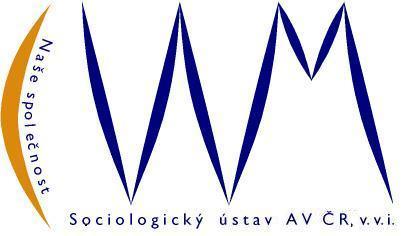 Sociologický ústav AV ČR, v.v.i., Jilská 1 110 00 Praha 1